Protokoll föräldramöte SSK P08 2015-09-17Presentation bordet runtHösten: utomhusträning m.m.T.o.m. september: torsdagar kl. 18-19 Stureby BP (gamla naturgräsplanen)Under oktober: söndagar kl. 18-19 Sturebyskolans BP (nya konstgräsplanen). Vinterplogas ej.Ansökt om utomhustid fr.o.m. november, önskat i första hand torsdagar kl. 18-19, i andra hand söndagar kl. 18-19. Ej fått besked än.Vantar & mössa när kylan kommer!Kommande träningsmatcher & cuper, bl.a.:sön 20/9 mot SSK P07sön 27/9 mot Brommapojkarna P08 och Råsunda P0810/10 eller 11/10 halvdag NSK HöstCup.Lagets kalender uppdateras kontinuerligt!Vintern: inomhusträning m.m.1/11-20/3 söndagar kl. 18-19 Bandhagshallen, Trollesundsv 47. Den ”lilla” hallen som kallas för Motionsrum. OBS: utomhusträning i första hand om möjligt. Var och när kommer stå i kallelserna så var uppmärksamma på detta och läs kallelserna noggrant.En inomhuscup under vintern. Tipsa oss gärna!Träningsupplägg (inomhus/utomhus)Säsong 2016: Presentation av S:t Eriks-CupenS:t Eriks-Cupen är Stockholms FF:s stora ungdomsturnering sedan 1958. Numera finns 5-manna, 7-manna, 9-manna (från 2013) och 11-manna för både pojkar och flickor. Till säsongen 2015 anmälde sig 4,865 lag varav 1,165 lag var flicklag. Varje 5-mannamatch spelas 2 x 20 min.Säsong:15/4 – 15/6: ca 7 matcher/lag (2015: ej Valborg & Kristi Himmelsfärd, dock Nationaldagen 2015)15/8 – 30/9: ca 6 matcher/lag50/50 Hemma/BortaMotståndare är söderlag. För P07 var det i år: Tyresö, Vendelsö, Älta, Hanviken, Sköndal, Hammarby, Älvsjö, Enskede m.m.Samåkning vid bortamatch dels p.g.a. praktiska skäl, men även för att stärka lagsammanhållningen. Förslagsvis samlas man vid klubblokalen 1h innan match, därefter samåkning och uppvärmning 30 min innan på plats. Viktigt därför att i anmälan ange om bil och antal lediga platser.2 eller 3 lag från P08? Hur ser intresset ut? Match varje helg/varannan/etc.?Hela laget kommer att få spela i samtliga anmälda lag och inte i ett specifikt.SSK-profilkläderPå matcher nästa säsong: vita shorts (”Velize Shorts”) & SSK-blåa fotbollsstrumpor. Lån av matchtröjor.Lagbeställning i februariKlädprovning SSK klubbprofil en kväll i februari på Team Sportia Klubb & Företag/T.Sport Klubb Elektravägen 5 i Västberga.De har även öppet mån-fre 9-17. Tips: ring först och kolla om de har SSK-kläder & -logotyp hemma, så ni inte dit åker i onödan.SSK-infoSturpenstilen http://www.sturebysk.se/Page/257386 P08-infoSe till att anmäla till träningar och matcher a.s.a.p. så att vi kan planera och framförallt se till att alla får bra med speltid på matcher så att det blir roligt för alla. Extra viktigt vid inomhusträning i vinter!Svara Nej om ni inte kan istället för att inte svara för då vet vi även att ni har sett inbjudan.Klubben kräver att vi dokumenterar närvaron för att få idrottsbidrag, så det underlättar närvarohanteringen mycket för tränarna om alla svarar Ja eller Nej i förväg.Ändra svar vid förhinder! Om det är efter deadline: mejla/ring Görans eller Lisa. Deras mobilnr finns på laget.se.Till Cuper kommer vi att ha ett maxantal spelare/lag så att de som anmäler sig och deltar verkligen får spelaSSK är en ideell förening - alla föräldrar måste bidra med något minst 1g/säsong o.s.v. I år krävde Sturpen KnatteCup många resurser.Aktiviteter kvar i år där de som ej bidragit än i år förväntas hjälpa till i första hand:Bakning Sturpen Cup 7-manna i oktoberSSK-avslutning i mitten av novemberJulgransföräljning i decemberSäsong 2016: Fylla i nya önskemålMedlemsavgiftKlubbavgift åldersgrupp 8-10 år: 1,050:- (högre p.g.a. S:t Eriks-Cupen)Klubben betalar: försäkring på träningar och matcher, S:t Eriks-Cupen, träningstider 1g/v utomhus + inomhus, matchtröjor, träningsutrustning & en cup/säsong.Lagavgiften går till: Utrustning som inte klubben står för, t.ex. målvaktshandskar, övriga cuperExtra lagavgift på ca 200:- eller Sälja fika på hemmamatcher för att dra in till lagkassan? Då behövs en Trivselgrupp.Någon som har möjlighet till sponsringstryck på matchtröjorna? ICA Bea är SSK:s huvudsponsor med tryck på matchtröjorna, men varje lag får ytterligare tryck på sina matchtröjorna från egna sponsorer.Lagkassan idagÖvriga frågor?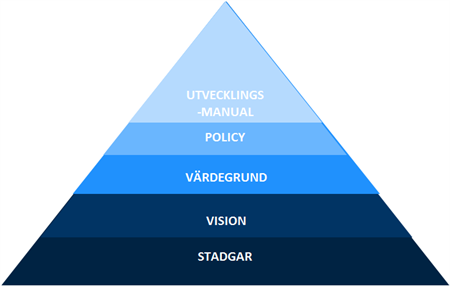 Läs gärna igenom och då främst:Utvecklingsmanual: Policyn beskriver hur spelarutveckling bedrivs i SSK och hur detta förhåller sig till Svenska Fotbollsförbundets riktlinjer.Individanpassning – ja på träningar, nej på matcherNivåindelning & Toppning – nejUtvecklingspolicy: Sturpen-stilen medför både skyldigheter och rättigheter när vi agerar som representanter i olika roller för SSK: spelare, ledare och föräldrar